«Космические просторы»Тысячи лет люди ходили по Земле, но никак не могли увидеть ее всю сразу. 4 ноября 1957 года наша страна открыла миру новую эпоху -  космическую. В этот день был запущен первый искусственный спутник Земли. Он весил 83,6 килограммов и имел форму шара диаметром 58 сантиметров. Теперь, хоть и не своими глазами, а с помощью аппаратуры, люди смогли увидеть свою планету из космоса.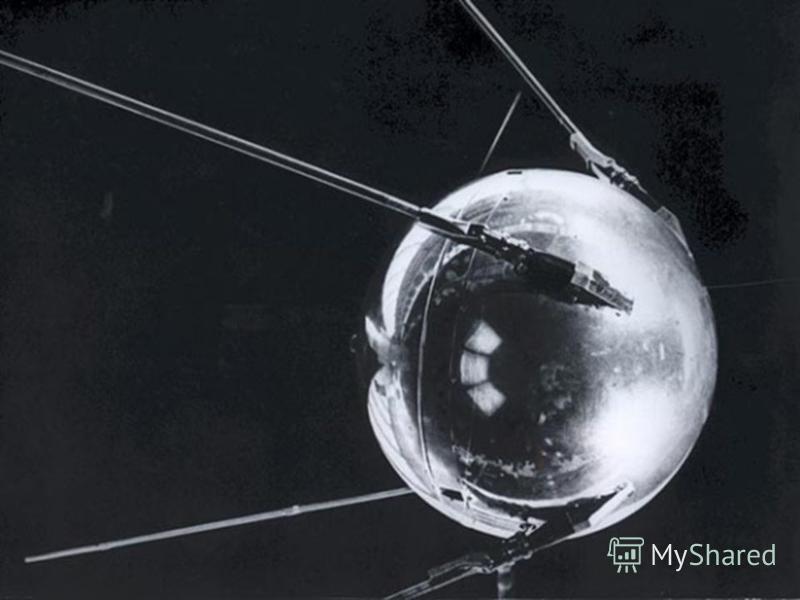 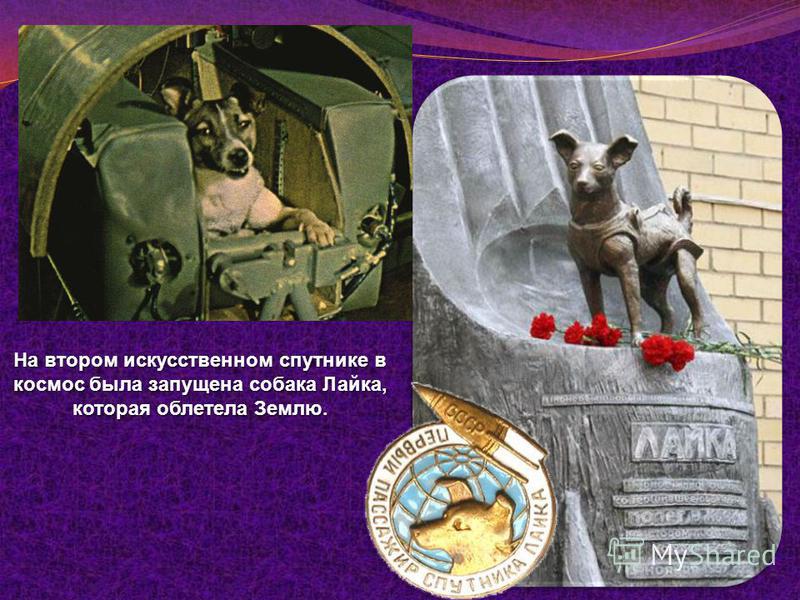 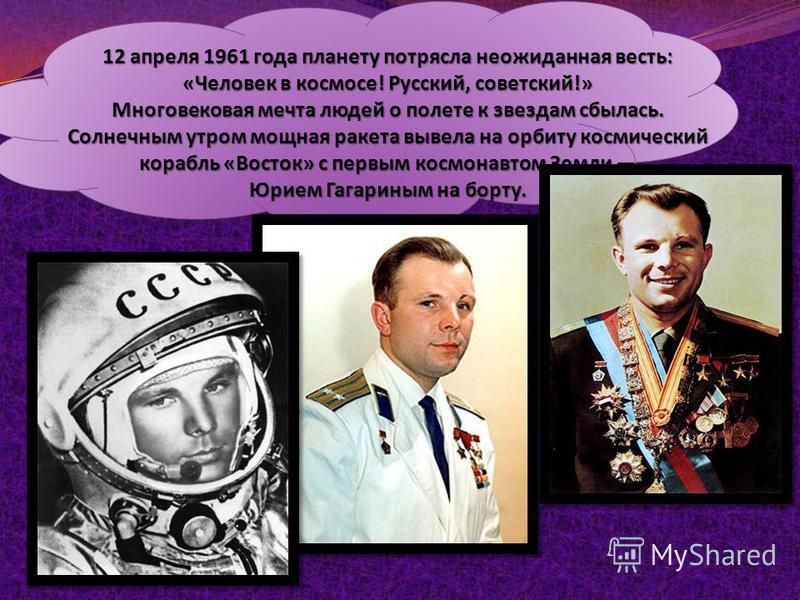 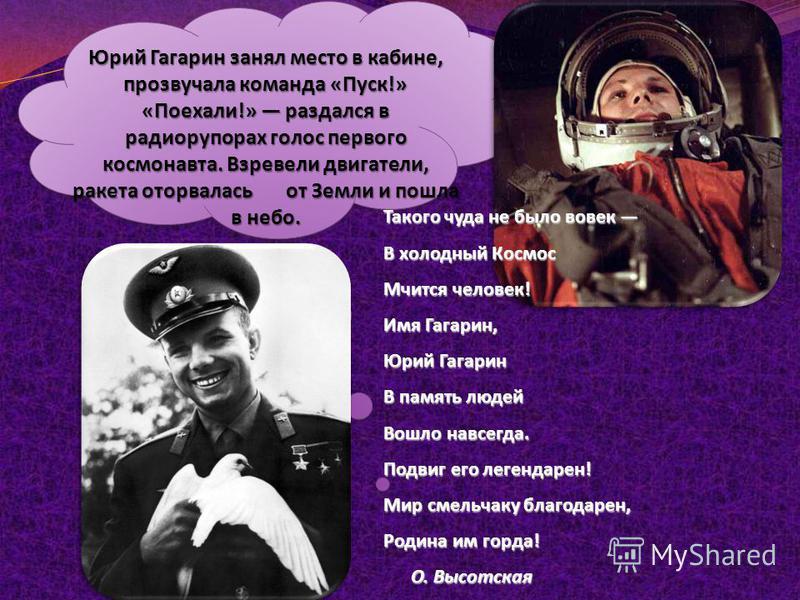 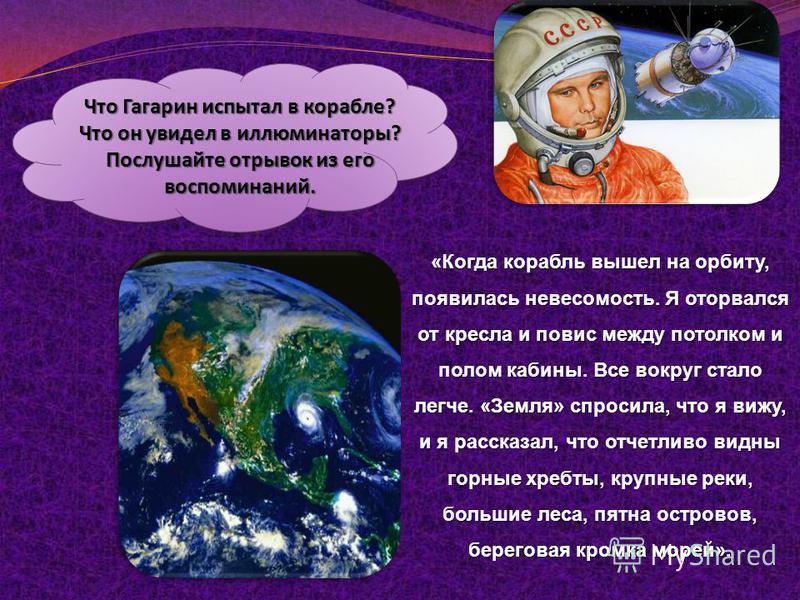 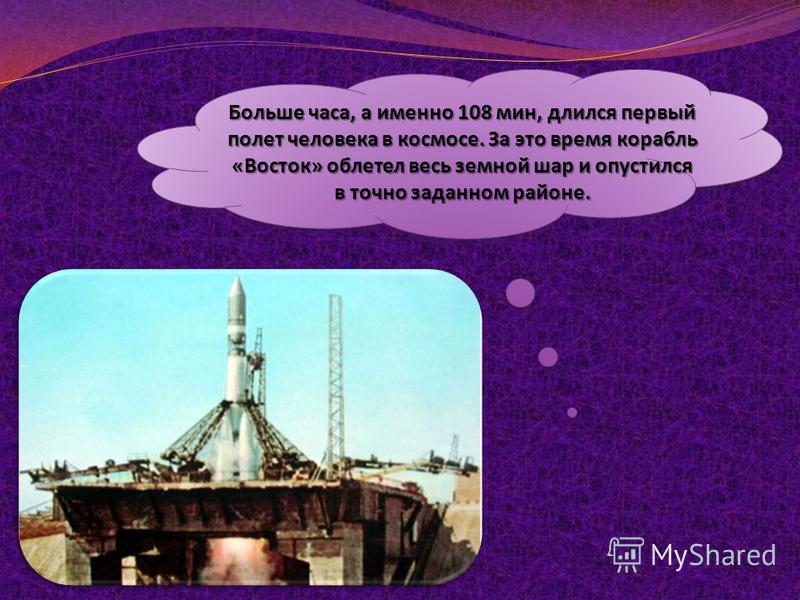 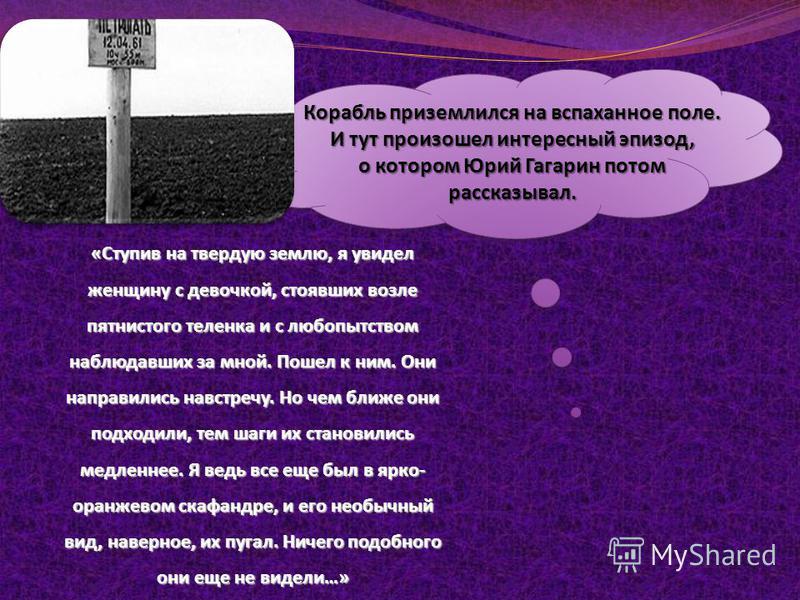 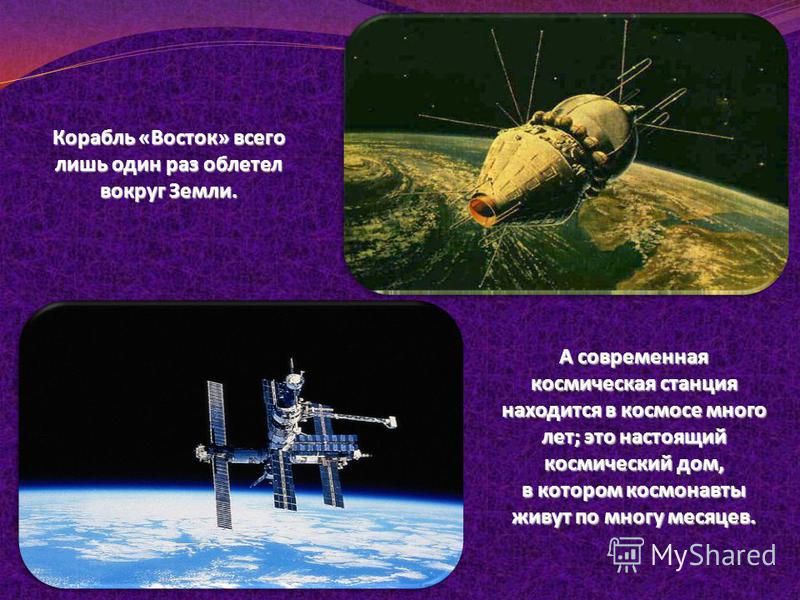 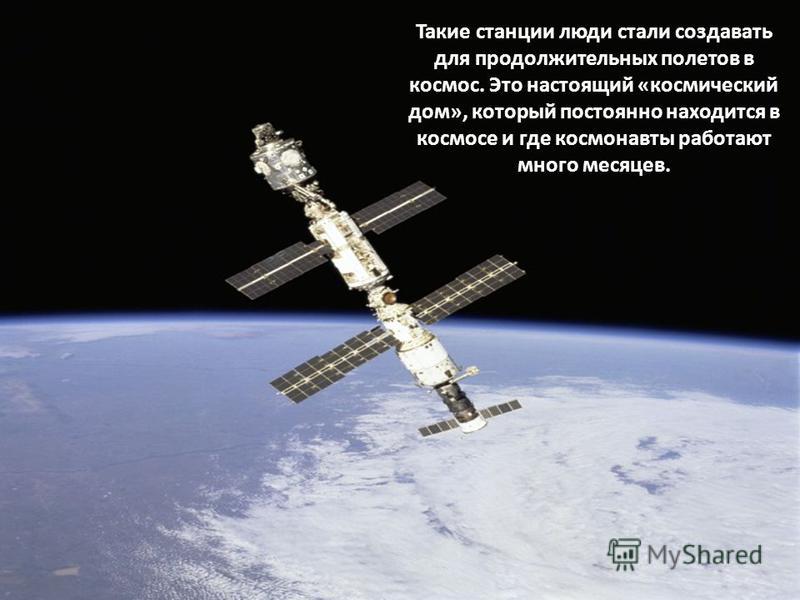 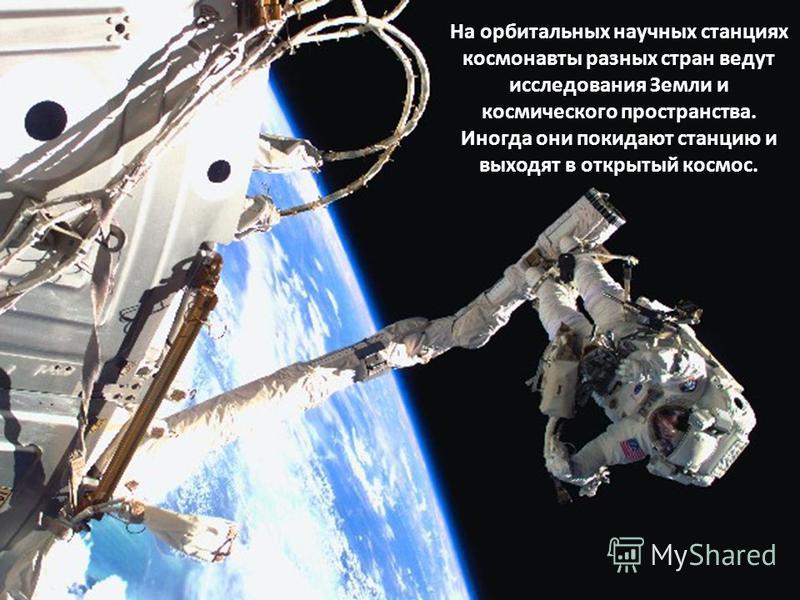 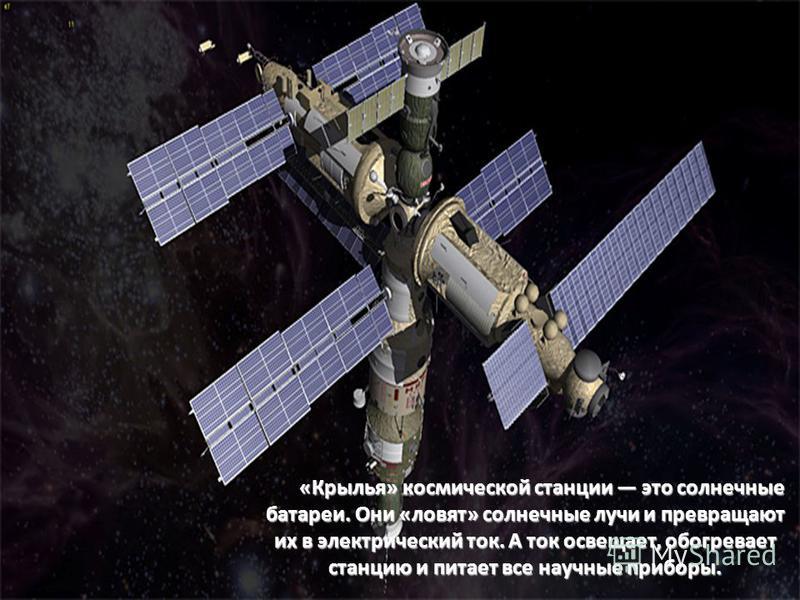 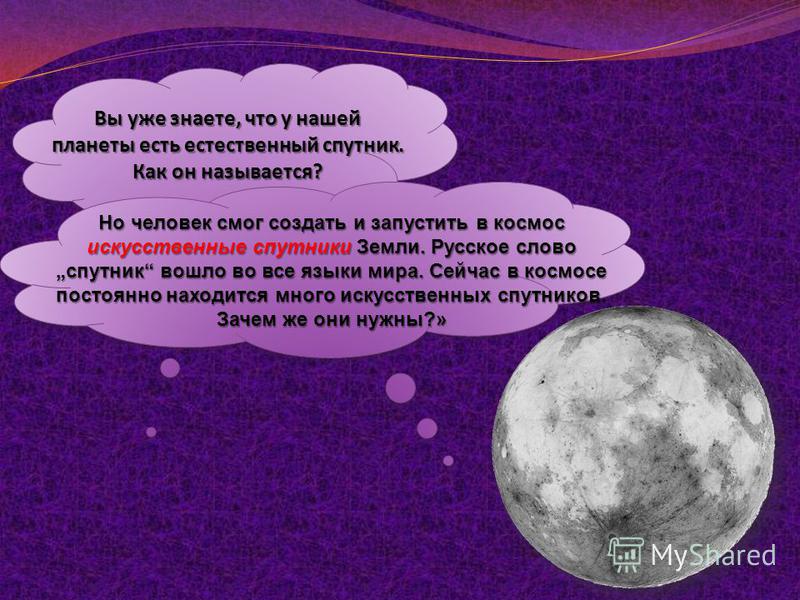 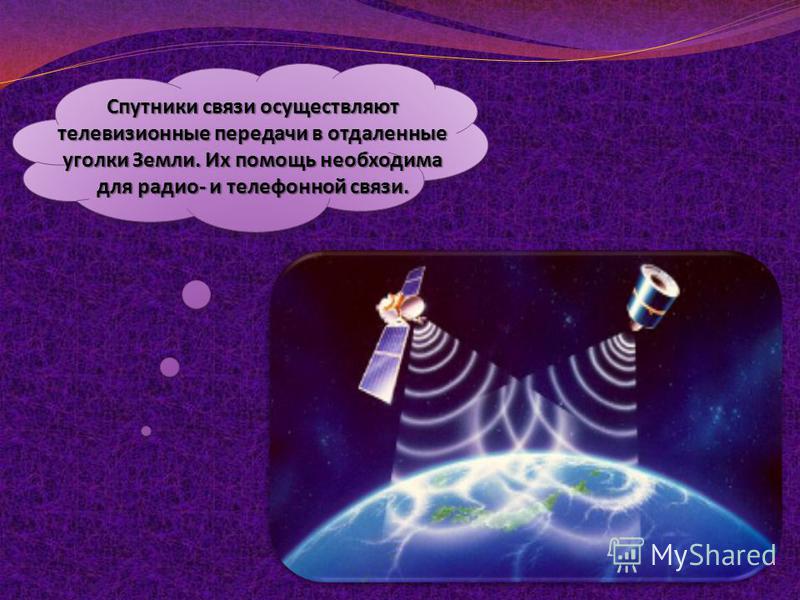 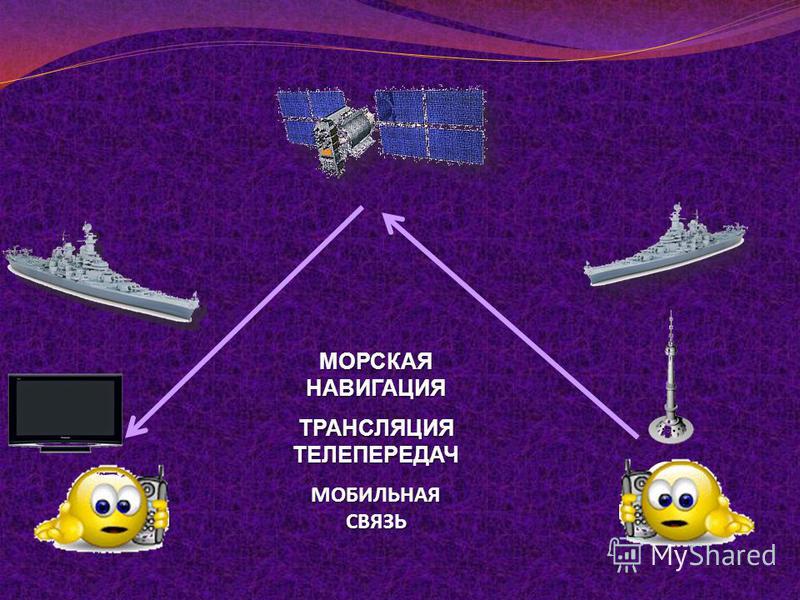 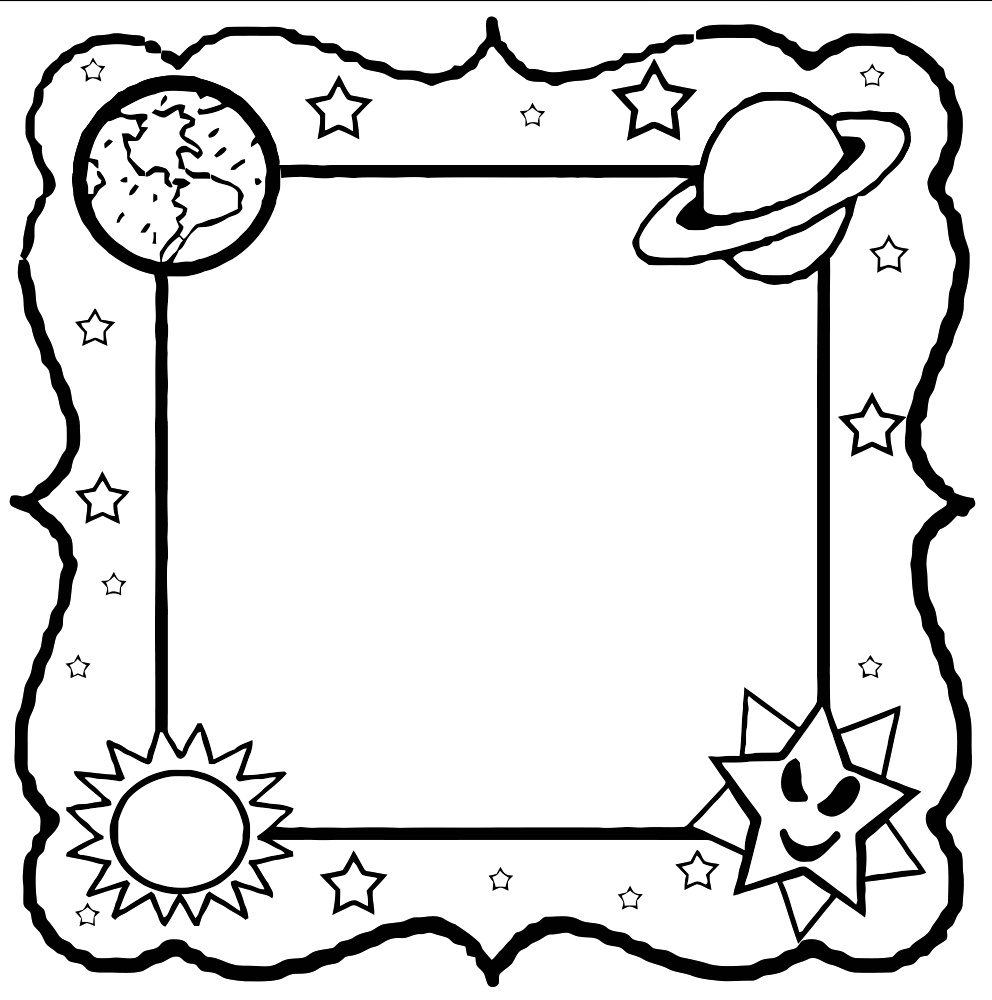                                           Пословицы и поговорки 
В космосе ничего не пропадает. 
Не хватай звёзд с неба, а добывай на земле хлеба. 
Если очень захотеть можно в космос полететь. 
Чем больше мы летаем, тем дольше мы живём. 
Не всё греет, что светит: луна светла, да без тепла. 
Кому месяц светит, тому и звёзды улыбаются. 
Нет на Меркурии лета и осени, нет ни зимы, ни весны. 
Многих радует, когда метеоритом падаешь.